Dear Archway Cicero Families,Welcome to the 2017-2018 academic year of Archway Cicero!  In the interest of ensuring that all practical matters are in order as we shift into the 4th year of our school, please review this packet and familiarize yourself with the information herein.  If you have any questions, don’t hesitate to contact us.  We are here to help.Informational language & Vendor OptionsSchool Calendar – see websiteEdukit - We highly suggest that each family take advantage of this bulk school supply program.  Early bird ordering until June 10th/Final orders due July 15th.  Itemized lists can be found on their website - www.edukitinc.com  No purchase can be made through Edukit after July 15th.Consumable Book List Please order appropriate consumables, Singapore and classroom supplies for your student’s grade level.  (Student is in 1st grade so I will order 1st grade level Singapore Math workbooks.)Uniform Policy (Vendor Information: Dennis Uniforms)
Traffic Flow MapLunch Ordering Information to comeIf you have any questions, please let us know.Best,Archway Classical Academy | CICERO
AdministrationLiterature Consumables:
Your child’s class will utilize classic works of literature during the upcoming school year.  At Great Hearts Academies, it has always been the tradition for students to develop a personal library of books that they mark in, keep and return to during their time at Great Hearts, and treasure for years to come.  We call these books “Classics to Keep”.  Your child’s class will utilize these classics during the upcoming school year.  Parents and students are strongly encouraged to purchase these books for their own personal collections, so that they can mark them and keep them, allowing students to develop their own impressive personal library of classics over the course of their academic career with Great Hearts.  For families who do not purchase the texts, their student will be given access to a copy of these books as part of their curriculum.  Student should not mark in these books provided by Great Hearts, and will be asked to return the books in good condition once their class has finished working with the book.Textbook Consumables:
Archway Cicero will be providing students with Singapore Textbooks again this year.  This decreases the financial burden of cost for consumables.  Singapore Workbooks are the only math consumables that need to be purchased.   Please see Singapore purchasing information in this packet to order the appropriate Singapore Workbooks for your student’s grade level.  There will not be an opportunity to purchase these books at the school.Alternate vendors:
Families may purchase books and other school supplies from whichever vendor they choose.  We only ask that all books match the ISBN’s listed on our website.  This ensures that students can all follow along on the same page when reading and discussing in class.Uniforms:
Archway Cicero is proud to partner with Dennis Uniforms.  See attached Uniform Policy.
We ask that families purchase all uniform items from Anton and Dennis Uniforms in order to ensure that the color and fit matches throughout our student body.
If the cost of the uniform presents a financial hardship for your family, please contact us for assistance.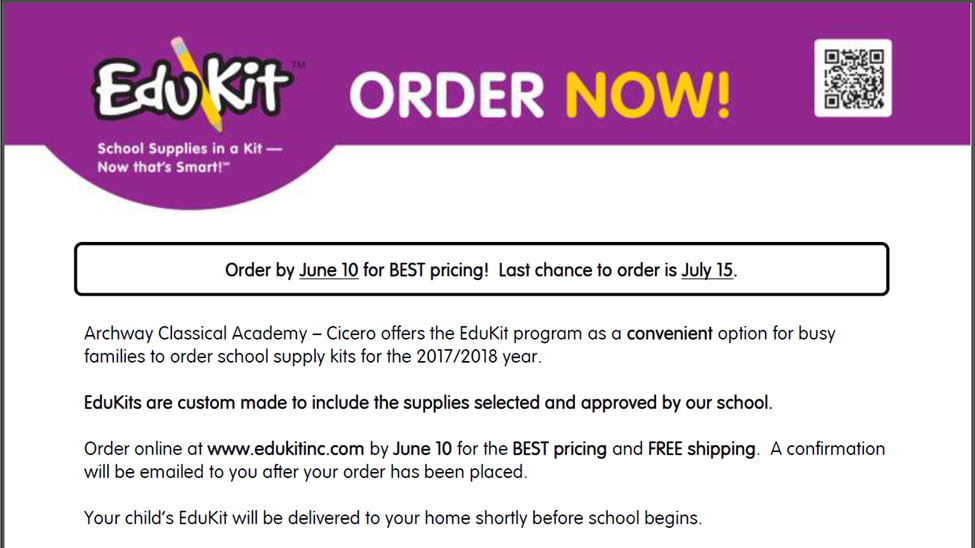 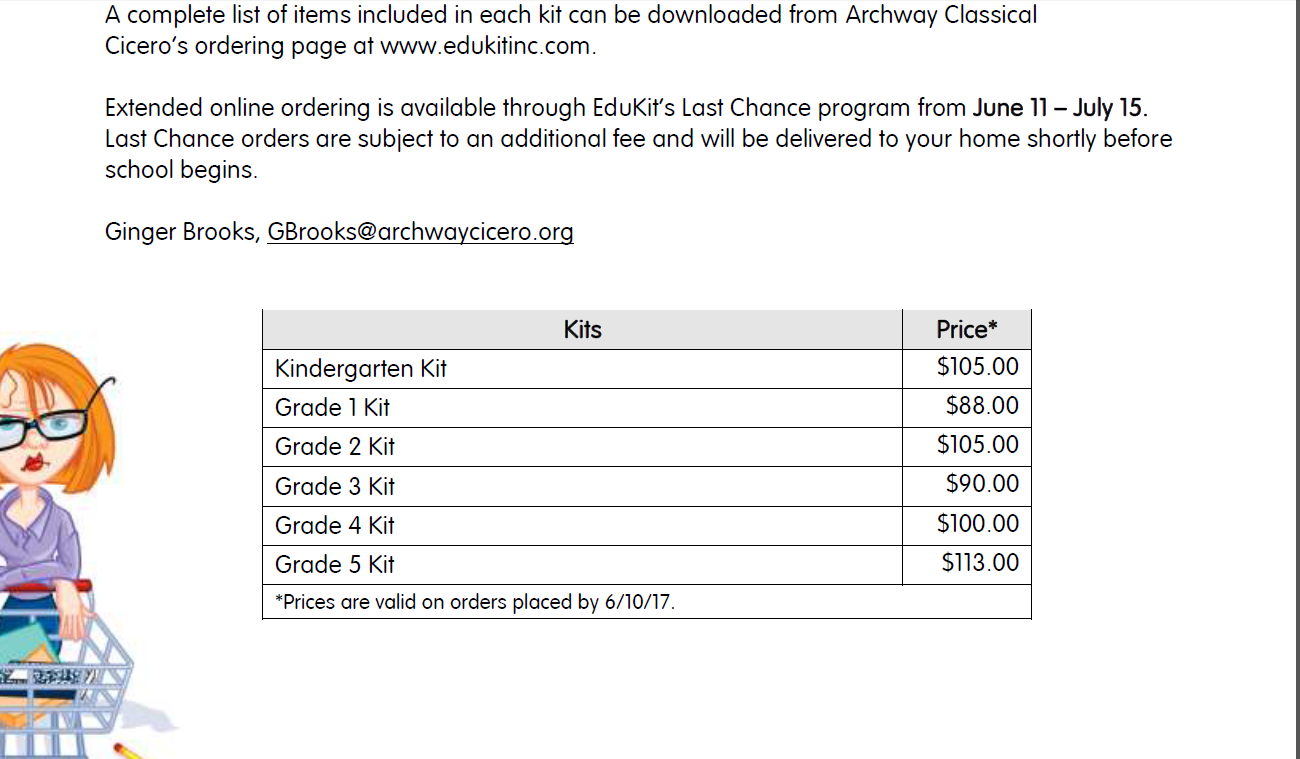 Uniform and Dress Code 

ACA has a primary objective of developing a "community of learners," dedicated to the highest standards of academics and deportment. As such, a distinctive uniform is a unifying factor within our school community. It is also a visible signature of our school to the larger community, an indicator of our unity and of our pride of purpose. This is one of the most important functions of a uniform: it identifies its wearer as part of a distinctive group with a distinctive purpose. It is a reminder to its wearer of that purpose and of one’s responsibility to that group. The uniform is the basis of a dress code with a "professional," business‐like standard. Our students should dress their best, look their best, and do their best. All clothing must be clean, neat, reasonably pressed, and in properly fitting condition. If a child is deemed to be wearing inappropriate attire, the parent will be notified and a change of clothing may be required for attendance that day. If in doubt about the appropriateness of an article of clothing, check with the school office before purchasing. Good judgment exercised at home will be a learning activity for the child that will help to avoid embarrassment or wasted time at school. Decisions about the appropriateness of apparel may be referred to the Headmaster, whose judgment will be final. The Headmaster may make specific exceptions to the dress code, as demanded by particular religious customs. If a student insists on rebelling by trying to beat the dress code, it will quickly become obvious to the faculty and Headmaster. Our desire is not to squash students' individuality, but to secure their commitment to a community of learners whose purpose, while at school, is not faddish coolness, or outlandishness, but scholarship and character development. We ask not only for the student's commitment to this concept, but for the parent's as well. The uniform and dress code of ACA support and reinforce our academic goals. The uniform assists us in staying focused on the true individuality offered by healthy dialogue and the development of the life of the mind for each student. Other than the dress code requirements for school, there are special requirements for periodic, special events throughout the year, such as the “semi‐formal” dress code for concert participation and the all‐school awards ceremony. Please see Semi‐Formal Event Dress Code for an exact definition of how the Academy defines “semi‐formal” attire. Students must stay in uniform whenever they are on campus (including the parking lot) during a school day. This means arriving on campus fully in uniform and leaving campus fully in uniform (correct shoes, shirts tucked in, etc.). Students may only change out of uniform after school with teacher/coach permission to participate in an approved curricular or extracurricular activity that requires an immediate change in dress. Student Uniforms (Required): 
1. Polo Shirt‐Short or Long sleeve with school logo 
a. Color: White or Light Blue 
b. Fit: Shirt must always remain tucked in 
c. Vendor: Dennis Uniforms for all white or light blue shirts. 

2. Pants	 ‐ Girls and Boys 
a. Color: Navy Blue 
b. Style: Flat front dress pants, no pleats, no jeans or cargo pants, with belt loops and a solid, dark belt 
c. Fit: Pants should reach the shoe but not drag on the ground. No excessively baggy or tight‐fitting pants will be permitted. Pants should be worn at the waist with no undergarments visible. The slacks should have belt loops and a solid, dark belt should be used. 
d. Vendor: Any as long as pants are indistinguishable from the Dennis Uniform pants 

3. Plaid Jumper and/or Skort ‐ K‐2 Girls 
a. Color: Navy Blue 
b. Length: The skirt hem may be no higher than just above the knee, both in front and in back. Skirt hem should be within two inches of the ground when properly adjusted at the waist and kneeling on a level surface, and may be longer if desired. Skirts must be worn at the waist. 
c. Dark spandex tight‐fitting shorts must be worn under the jumper 
d. Vendor: Dennis Uniforms 

4. Skort and/or Skirt ‐ 3‐5 Grade Girls 
a. Color: Navy Blue 
b. Length: The skirt hem may be no higher than just above the knee, both in front and in back. Skirt hem should be within two inches of the ground when properly adjusted at the waist and kneeling on a level surface, and may be longer if desired. Skirts must be worn at the waist. 
c. Dark spandex tight‐fitting shorts must be worn under the skirt 
d. Vendor: Dennis Uniforms 

5. Shoes 
a. Color: The shoes should be predominately white. 
b. Style: Athletic (tennis, Keds) shoes 

6. Socks 
a. Color: White or white with school color plaid 
b. Length: Ankle or knee‐high 
c. Girls may also wear navy blue tights 

Student Uniforms (Optional): 

1. Shorts ‐ Girls and Boys 
a. Color: Navy Blue 
b. Style: Flat or pleated front walking shorts. Shorts should fall mid‐thigh and not be longer than the knee, with belt loops and a solid dark belt 
c. Fit: No excessively‐baggy or tight‐fitting shorts will be permitted. Shorts should be worn at the waist with no undergarments visible. The shorts should have belt loops and a solid, dark belt should be used 
d. Vendor: Any as long as the shorts are indistinguishable from the Dennis Uniform shorts 

2. Sweater 
a. Color: Navy blue with school logo 
b. Style: Vest, sweater, or cardigan (no hoods) 
c. Vendor: Dennis Uniforms or PSO Spirit Wear 

3. Outerwear 
Jackets may be worn to school for warmth but must be free of logos and messages. Jackets may only be worn before and after school and during recess. 

If the cost of the uniform presents a financial hardship for your family, please contact the school office for assistance. Hair, Jewelry and Makeup 

Girls: Hair should be neatly combed or styled. Neat small bows, barrettes, headbands, and "scrunchies" are permissible as long as they coordinate with the uniform. Hair should not be arranged or colored so as to draw undue attention to the student. Hair must be natural looking and conservative in its color (no bleaching or unnatural streaking/highlighting, no deep/bright reds or oranges, no artificial jet‐black coloring, and no unnatural colors). 

Boys: Hair should be neatly combed or styled. Hair must be well‐off the top of the shirt collar. Hair should not fall below the eyebrows or past the mid‐point of the ear. Hair cannot be tucked behind the ears. No shaved heads, Mohawks, rat’s tails, pony tails, or braids. Hair must be natural looking and conservative in its color (no bleaching or unnatural streaking/highlighting, no deep/bright reds or oranges, no artificial jet‐black coloring, and no unnatural colors). 

Jewelry: Girls may wear small studded earrings. No loops or dangling earrings are permitted. Boys may not wear earrings. No other body piercings are permitted. Boys and girls are permitted to wear one watch. Bracelets, rings, and necklaces are not permitted unless for religious reasons. 

Makeup: Students may not wear makeup of any kind.Backpacks: Students may bring backpacks and lunchboxes to and from school. These items must be stored on the designated shelving units in the classroom during the school day. Due to small storage spaces, rolling backpacks are not permitted without a doctor’s note. Backpacks and lunchboxes should be free of icons of pop culture (peace signs, cartoon characters, team logos, tie‐dyed patterns etc.) as well as messages that are offensive or inappropriate to the academy environment. 

ACA officials may search and seize property when there is reason to believe that some material or matter is present that is detrimental to the health, safety, or welfare of students. 

Additional Guidelines 

Hats and sunglasses may only be worn outside and must be removed when the student enters the building. Student’s skin should be free of any painted or ink drawings of any kind. Students should not draw on themselves or on others.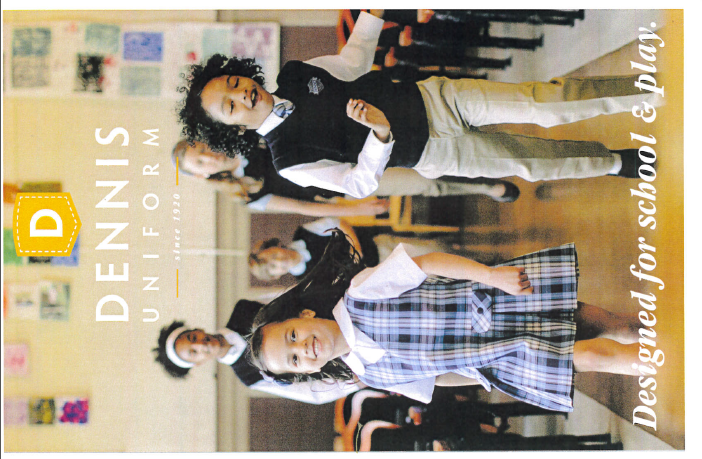 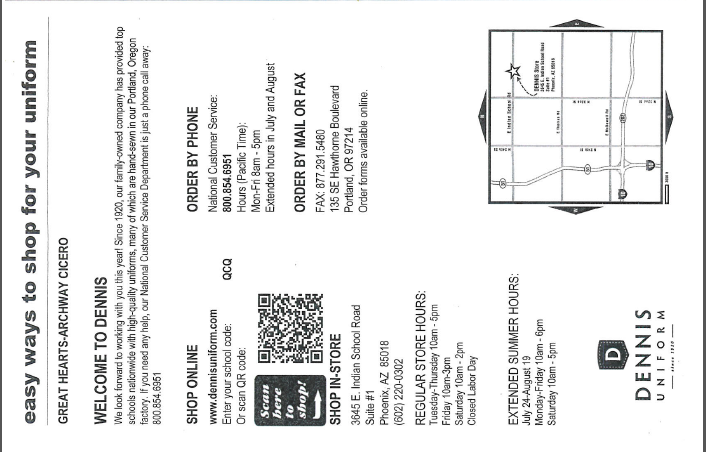 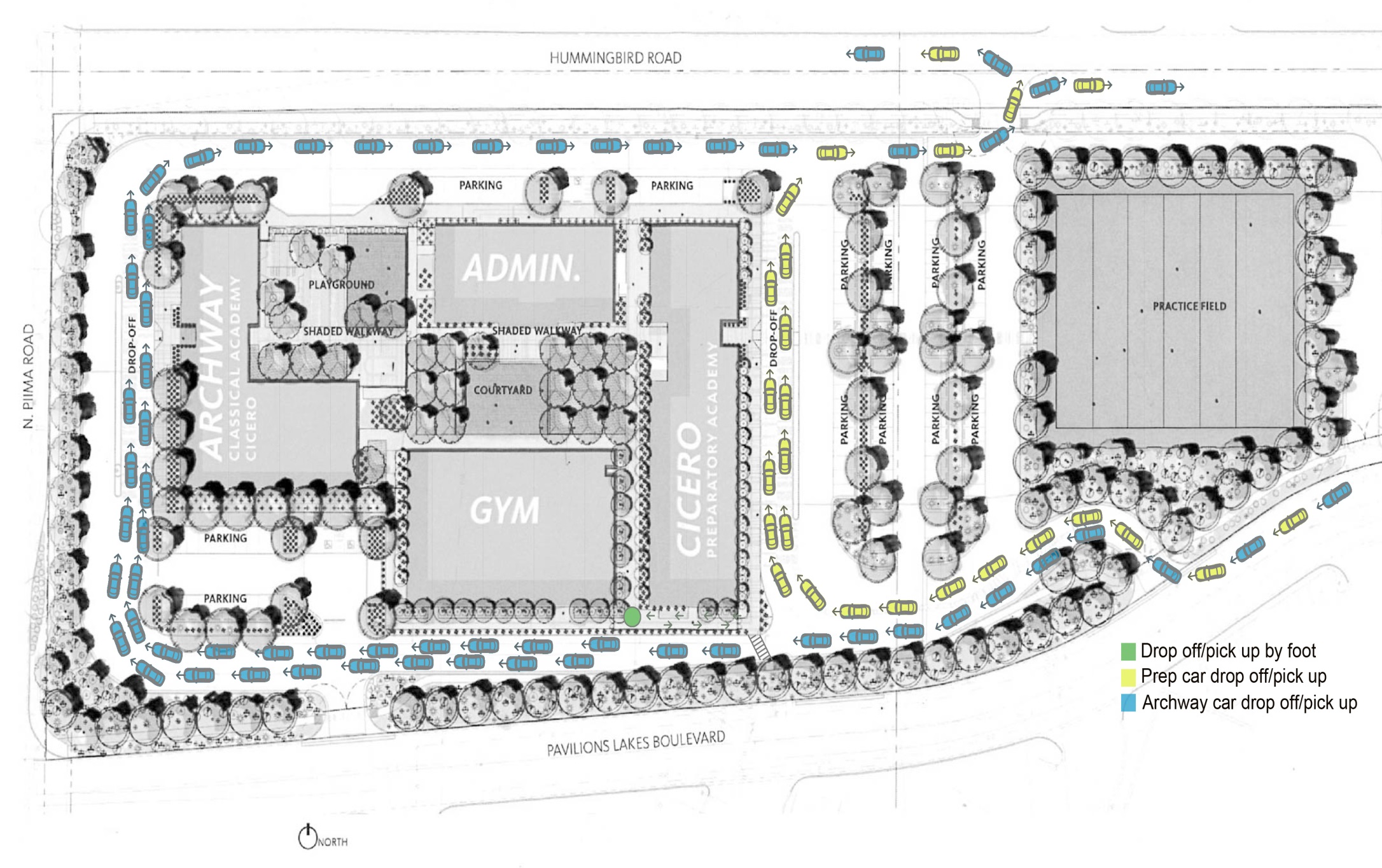 KinderTitleISBNLiteratureMr. Popper's Penguins9780316058438LiteratureMike Mulligan & His Steam Shovel9780395259399LiteratureVelveteen Rabbit- Margery Williams (read aloud)9780380002559LiteratureLittle Bear Box Set9780064441971LiteratureMouse Soup9780064440417LiteratureMouse Tales 9780064440134PoetryThe Harp and Laurel Wreath9781586176914WritingSpalding Spelling/Vocabulary Notebook, 5/8 Pink - NB1Control - click here to orderWritingPhonogram Cards - Individual Size set of 87Control - click here to orderWritingSpalding Paper - Vertical Format 100 Sheets 5/8 - PA1Control - click here to orderMathEarlybird Kindergarten CC ED Textbook AControl - Click here to orderMathEarlybird Kindergarten CC ED Textbook BControl - Click here to order1st GradeBook TitleISBNLiteratureThe Frog and Toad Collection9780060580865LiteraturePlanet Earth/Inside Out9780688158491LiteratureSam the Minuteman9780064441070LiteratureOwl at Home9780064440349LiteratureA Bargain for Frances9780064440011LiteratureMy Father's Dragon (optional:  will be read aloud in class)9781453782057PoetryThe Harp and Laurel Wreath9781586176914WritingSpalding Spelling/Vocabulary Notebook, 5/8 Pink - NB1Control - Click here to orderWritingSpalding paper - vertical format 100 sheets 5/8Control - Click here to orderWritingPhonogram Cards - Individual Size set of 87Control - Click here to orderMathPrimary Mathematics CC Ed Workbook 1A, PMCCW1AControl - Click here to orderMathPrimary Mathematics CC Ed Workbook 1B, PMCCW1AControl - Click here to order2nd GradeBook TitleISBNLiteratureLittle House in the Big Woods9780060581800LiteratureCharlottes Web9780064400558LiteratureBoxcar Children9780807508527LiteratureSarah, Plain and Tall9780064402057LiteratureThe Cricket in Times Square9780312380038PoetryThe Harp and Laurel Wreath9781586176914WritingSpalding Spelling/Vocabulary Notebook, 5/8 Pink - NB1Control - Click here to orderWritingSpalding paper - vertical format 100 sheets 5/8Control - Click here to orderWritingPhonogram Cards - Individual Size set of 87Control - Click here to orderMathPrimary Mathematics CC Ed Workbook 2A, PMCCW2AControl - Click here to orderMathPrimary Mathematics CC Ed Workbook 2B, PMCCW2BControl - Click here to order3rd GradeBook TitleISBNLiteratureAlice In Wonderland9780553213454LiteraturePinocchio (Puffin Classics)9781463714413LiteratureLittle House on the Prairie9780064400022LiteratureThe Lion, the Witch and the Wardrobe9780064471046LiteratureThe Little Prince9780547978840LiteratureThe Trumpet Swan9780064408677LiteratureThe Real Thief9780312371456PoetryThe Harp and Laurel Wreath9781586176914WritingSpalding Spelling/Vocabulary Notebook, 3/8 Blue - NB2Control - Click here to orderWritingPhonogram Cards - Individual Size set of 87Control - Click here to orderMathPrimary Mathematics CC Ed Workbook 3A, PMCCW3AControl - Click here to orderMathPrimary Mathematics CC Ed Workbook 3B, PMCCW3BControl - Click here to order4th GradeBook TitleISBNLiteratureGreek Myths9780440406945LiteraturePrince Caspian9780064409445LiteratureRobin Hood -Yesterday's Classics9780141329383LiteratureThe Princess and the Goblin9780141332482LiteratureThe Wizard of Oz9781593082215LiteratureTreasure Island9789176372418LiteratureCarry On, Mr. Bowditch9780618250745PoetryThe Harp and Laurel Wreath9781586176914WritingSpalding Spelling/Vocabulary Notebook, 3/8 Blue - NB2Control - Click here to orderWritingPhonogram Cards - Individual Size set of 87Control - Click here to orderMathPrimary Mathematics CC Ed Workbook 4A, PMCCW4AControl - click here to orderMathPrimary Mathematics CC Ed Workbook 4B, PMCCW4BControl - click here to order5th GradeBook TitleISBNLiteratureWhere the Red Fern Grows9780440412670LiteratureA Wrinkle in Time9780312367541LiteratureThe Secret Garden9780064401883LiteratureSherlock Homes9781890517083LiteratureThe Tale of Troy9780141341965LiteratureAcross Five Aprils9780425182789LiteratureThe Voyage of the Dawn Treader9780064471077LiteraturePhantom Tollbooth9780394820378ReferenceThe Merriam-Webster Dictionary9780877799306PoetryThe Harp and Laurel Wreath9781586176914SpanishSpanish/English Dictionary 9780877795193WritingSpalding Spelling/Vocabulary Notebook, 3/8 Blue - NB2Control - Click here to orderWritingPhonogram Cards - Individual Size set of 87 - PC2Control - Click here to orderMathPrimary Mathematics CC Ed Workbook 5A, PMCCW5AControl - Click here to orderMathPrimary Mathematics CC Ed Workbook 5B, PMCCW5BControl - Click here to order